Vier Transporter voller HilfsbereitschaftIm Oktober rief der Betriebsrat von Evonik in Hanau zu einer Sachspendenaktion für die Flüchtlinge in Hanau auf. Die Kolleginnen und Kollegen aus dem Industriepark Wolfgang ließen sich nicht lange bitten. Bereits nach wenigen Tagen machte sich der erste Transporter auf den Weg zur DRK-Spendenannahmestelle. „Ich bin überwältigt von der riesigen Hilfsbereitschaft der Kollegen. Wir haben mit Unterstützung unserer Werkfeuerwehr mittlerweile den vierten Transporter voller Güter für den Alltag der Flüchtlinge bereitstellen können. Davor ziehe ich meinen Hut und bedanke mich herzlich für diese großartige Hilfsleistung“, sagt Initiator Hussin el Moussaoui vom Betriebsrat, der sich auch weiterhin über Spenden für die Neuankömmlinge freut.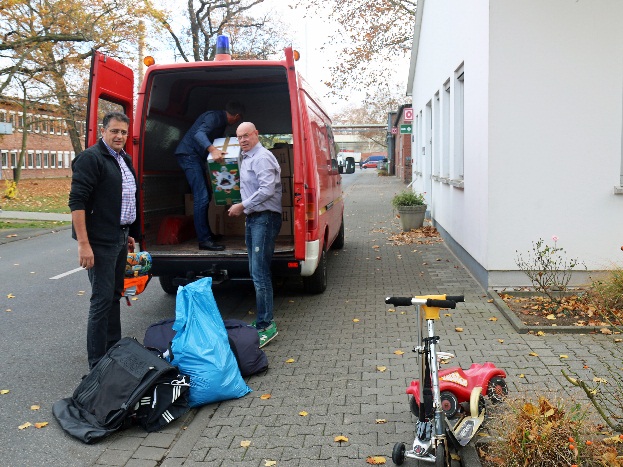 Kleidung, Spiele, Fahrräder, Bettwäsche: Die Mitarbeiter im Industriepark Wolfgang gaben alles!       
Bild: Evonik Industries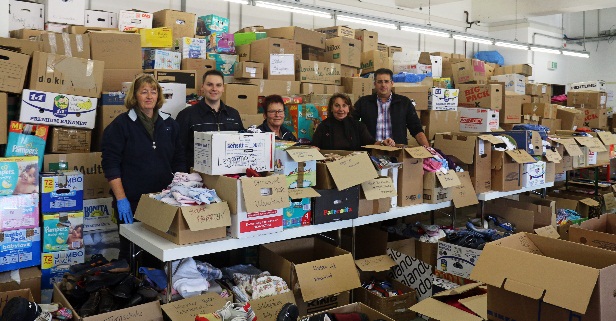 Hilfe für mehr als 1.000 Flüchtlinge: Die Spenden der Mitarbeiter wurden zur DRK-Sammelstelle gebracht.       Bild: Evonik IndustriesInformationen zum Konzern Evonik, der kreative Industriekonzern aus Deutschland, ist eines der weltweit führenden Unternehmen der Spezialchemie. Profitables Wachstum und eine nachhaltige Steigerung des Unternehmenswertes stehen im Mittelpunkt der Unternehmensstrategie. Die Aktivitäten des Konzerns sind auf die wichtigen Megatrends Gesundheit, Ernährung, Ressourceneffizienz sowie Globalisierung konzentriert. Evonik profitiert besonders von seiner Innovationskraft und seinen integrierten Technologieplattformen. Evonik ist in mehr als 100 Ländern der Welt aktiv. Mehr als 33.000 Mitarbeiter erwirtschafteten im Geschäftsjahr 2014 einen Umsatz von rund 12,9 Milliarden € und ein operatives Ergebnis (bereinigtes EBITDA) von rund 1,9 Milliarden €.Rechtlicher HinweisSoweit wir in dieser Pressemitteilung Prognosen oder Erwartungen äußern oder unsere Aussagen die Zukunft betreffen, können diese Prognosen oder Erwartungen der Aussagen mit bekannten oder unbekannten Risiken und Ungewissheit verbunden sein. Die tatsächlichen Ergebnisse oder Entwicklungen können je nach Veränderung der Rahmenbedingungen abweichen. Weder Evonik Industries AG noch mit ihr verbundene Unternehmen übernehmen eine Verpflichtung, in dieser Mitteilung enthaltene Prognosen, Erwartungen oder Aussagen zu aktualisieren.19. November 2015Ansprechpartner 
Silke WodarczakStandortkommunikation Hanau Telefon +49	6181-6094Telefax +49	6181-76094silke.wodarczak@evonik.com Evonik Technology & Infrastructure GmbHRellinghauser Straße 1-1145128 EssenTelefon +49 201 177-01Telefax +49 201 177-3475www.evonik.deGeschäftsführungGregor Hetzke, VorsitzenderDr. Clemens Immanuel Herberg,Stefan BehrensSitz der Gesellschaft ist EssenRegistergerichtAmtsgericht EssenHandelsregister B 25884